Sportaround 2019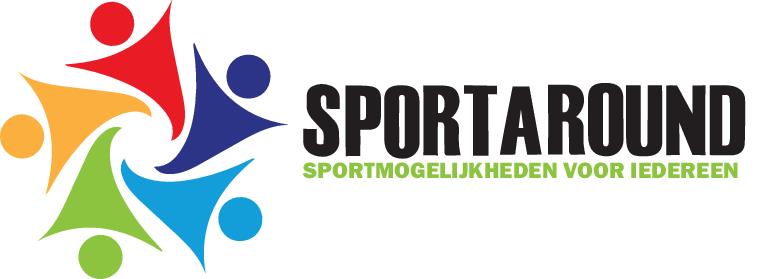 Beste sportieveling,Dit jaar valt er weer van alles te beleven bij Sportaround.   Alle activiteiten staan open voor 6-14 jarigen tenzij anders vermeld.Vakantie aan zee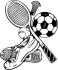 We gaan met Sportaround naar zee! We nemen samen de trein van Gent naar De Panne voor een 5-daagse avontuur. Naast onze dagelijkse portie sport is er ook tijd voor een duikje in zee, een stadsspel in De Panne, avontuur in de duinen en nog zoveel meer. Vakantie aan zeeWe gaan met Sportaround naar zee! We nemen samen de trein van Gent naar De Panne voor een 5-daagse avontuur. Naast onze dagelijkse portie sport is er ook tijd voor een duikje in zee, een stadsspel in De Panne, avontuur in de duinen en nog zoveel meer. Vakantie aan zeeWe gaan met Sportaround naar zee! We nemen samen de trein van Gent naar De Panne voor een 5-daagse avontuur. Naast onze dagelijkse portie sport is er ook tijd voor een duikje in zee, een stadsspel in De Panne, avontuur in de duinen en nog zoveel meer. Via UiTPAS met kansentarief:€30 1ste kind€29 2de kindZonder UiTPAS: €150 1ste kind€145 2de kindAlles is inbegrepen: vervoer met de trein vanuit Gent, overnachtingen, eten en drinken, activiteitenWie: 6-12 jaarWaar: De Panne Vakantiecentrum J-Clubmaandag 08/07 t.e.m.vrijdag 12/07 MET OVERNACHTNG!Inschrijving: Online via www.sportaround.be/zomerwerkingGSM Siegried Robben: 0472 17 33 37 Email: siegried.robben@sportaround.beInschrijving: Online via www.sportaround.be/zomerwerkingGSM Siegried Robben: 0472 17 33 37 Email: siegried.robben@sportaround.beInschrijving: Online via www.sportaround.be/zomerwerkingGSM Siegried Robben: 0472 17 33 37 Email: siegried.robben@sportaround.beOmnisportkampEen kamp vol variatie! Je wordt een hele week verwacht van 10u tot 16u. Er is opvang voorzien vanaf ‘s morgens 9u en tot 17u ’s avonds. Daginschrijvingen zijn ook mogelijk.OmnisportkampEen kamp vol variatie! Je wordt een hele week verwacht van 10u tot 16u. Er is opvang voorzien vanaf ‘s morgens 9u en tot 17u ’s avonds. Daginschrijvingen zijn ook mogelijk.OmnisportkampEen kamp vol variatie! Je wordt een hele week verwacht van 10u tot 16u. Er is opvang voorzien vanaf ‘s morgens 9u en tot 17u ’s avonds. Daginschrijvingen zijn ook mogelijk.Via UiTPAS met kansentarief:€12 / week€3 / dagZonder UiTPAS: €60 / week€15 / dagVoetbalterreinen F.C. Rooigem (Papiermolenstraat 1, Gent)Bereikbaar met bus 3 en bus 91-5 juli19-23 augustusWelkom van (9 – 17u)Inschrijving kan vooraf of op de dag zelf:Online via www.sportaround.be/zomerwerkingGSM Siegried Robben: 0472 17 33 37 Email: siegried.robben@sportaround.beInschrijving kan vooraf of op de dag zelf:Online via www.sportaround.be/zomerwerkingGSM Siegried Robben: 0472 17 33 37 Email: siegried.robben@sportaround.beInschrijving kan vooraf of op de dag zelf:Online via www.sportaround.be/zomerwerkingGSM Siegried Robben: 0472 17 33 37 Email: siegried.robben@sportaround.beVoetbal-Omnisportkamp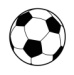 Een halve dag voetbal en een halve dag omnisport! Je wordt een hele week verwacht 
van 10u tot 16u. Er is opvang voorzien vanaf ’s morgens 9u en tot 17u ’s avonds.
 Daginschrijvingen zijn ook mogelijk.Voetbal-OmnisportkampEen halve dag voetbal en een halve dag omnisport! Je wordt een hele week verwacht 
van 10u tot 16u. Er is opvang voorzien vanaf ’s morgens 9u en tot 17u ’s avonds.
 Daginschrijvingen zijn ook mogelijk.Voetbal-OmnisportkampEen halve dag voetbal en een halve dag omnisport! Je wordt een hele week verwacht 
van 10u tot 16u. Er is opvang voorzien vanaf ’s morgens 9u en tot 17u ’s avonds.
 Daginschrijvingen zijn ook mogelijk.Via UiTPAS met kansentarief:€12 / week€3 / dagZonder UiTPAS: €60 / week€15 / dagVoetbalterreinen F.C. Rooigem (Papiermolenstraat 1, Gent)Bereikbaar met bus 3 en bus 915 – 19 april15 – 19 juli26 – 30 augustus(welkom van 9u tot 17u)Inschrijving kan vooraf of op de dag zelf:Online via www.sportaround.be/zomerwerkingGSM Bert Misplon: 0496 90 55 34Email: bert.misplon@sportaround.beInschrijving kan vooraf of op de dag zelf:Online via www.sportaround.be/zomerwerkingGSM Bert Misplon: 0496 90 55 34Email: bert.misplon@sportaround.beInschrijving kan vooraf of op de dag zelf:Online via www.sportaround.be/zomerwerkingGSM Bert Misplon: 0496 90 55 34Email: bert.misplon@sportaround.be